Grows in USDA hardiness zones 3-9NamesScientific Name: Quercus albaCommon Name: White OakDescriptionHeight: 50-80 ftSpread: 50-80 ftTrunk/Branches: Slow to Medium growth rateLeaves4-8 in long; 3-4 rounded, finger-like lobes on each side and middleLeaf ColorMedium GreenFall: Red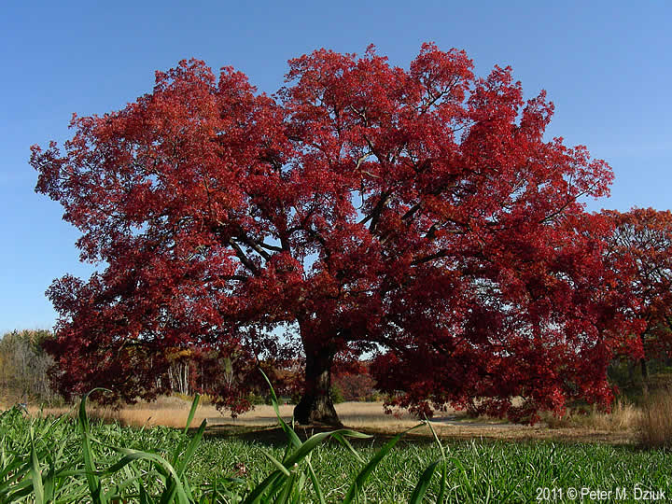 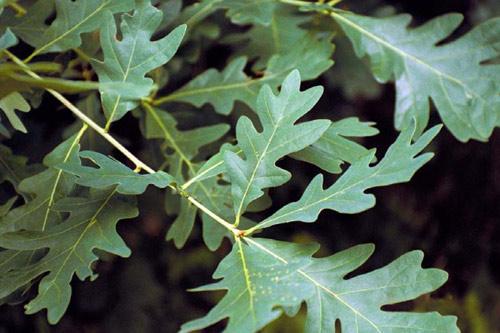 